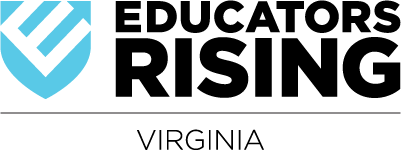 www.educatorsrisingva.orgSTATE LEADERSHIP CONFERENCE (SLC)Deep Run High SchoolMarch 4, 2023MEMBERSHIP, REGISTRATION, AND CANCELLATION POLICIESMEMBERSHIPEach student attending the Educators Rising Virginia SLC as either a competitor or non-competitor must be an ACTIVE-LEVEL, paid member of Educators Rising by February 15, 2023, at 5 p.m.  This is a requirement to compete at the SLC and/or Nationals in June.  All competitors must pay the $10 active-level dues.  REGISTRATIONPlease be sure that all the people you are registering for the Educators Rising SLC will attend.  Refunds will NOT be issued once you have registered.  Educators Rising Virginia incurs financial obligations in advance of the SLC, including but not limited to, conference space, custodial support for the event, competition supplies, awards, and food for attendees.  Educators Rising Virginia does not receive any CTSO funds from state-level membership dues and is required to cover SLC expenses through SLC registration fees. Registration FeeAll attending the Educators Rising Virginia SLC must pay a $45 registration fee. Schools are provided one complimentary registration for the Teacher Leader of record.All fees must be received by Virginia FCCLA no later than Friday, February 24, 2023.Students will not be scheduled to compete if funds have not been received by Virginia FCCLA.ChangesChanges (substitutions and/or additions only) to your registration are permitted through 5 p.m. on February 15, 2023.Chapters are financially responsible for all persons registered on the final day of registration, regardless of whether they attend SLC or not.No invoice adjustments will be made after the final registration due date, February 15, 2023, at 5 p.m.PaymentPayment must be received by Friday, February 24, 2023, to attend the Educators Rising Virginia SLC. In the event your chapter’s payment has not been received five (5) days prior to the deadline, you will be notified via email.If your Chapter’s invoice is not paid in full by the deadline, registrants will be ineligible to attend the Educators Rising Virginia SLC.  This does not, however, exempt payment. Chapters are financially responsible for all persons registered, regardless of whether they attend the conference or not. If checks for conference fees are sent by individuals, rather than a school check, the Educators Rising Virginia chapter will be responsible for payment if the check does not clear the bank and must pay any additional bank fees charged to process the returned check.It is a Chapter’s responsibility to see that an invoice is paid on time even if a school division is paying for its registrants.If you anticipate a delay in payment being remitted to Virginia FCCLA (Educators Rising Virginia’s fiscal agent), please contact Heather Jones at heather.jones@doe.virginia.gov.	Checks should be made payable to:	Virginia FCCLA	ATTN:  Educators Rising SLC	P.O. Box 1409	Gate City, Virginia 24251CANCELLATION OR POSTPONEMENTIf the SLC is postponed or cancelled, no refunds will be issued.  Chapters will receive a credit for a portion of the registration after all obligations are paid (no less than $10 and no greater than $30 per registrant).  Please be sure that all of the people you are registering for the Educators Rising Virginia SLC will attend.  Refunds will NOT be issued once you have registered.Educators Rising 2023 State Leadership ConferenceMarch 4, 20237:00 a.m. to 4:00 p.m.Deep Run High School4801 Twin Hickory RoadGlen Allen, VA  23059(804) 364-8000Tentative Schedule7:00 a.m.			Set-up time8:15 a.m. – 8:45 a.m.		Registration, enter through door #5				Exhibitor set-up8:50 a.m. – 9:05 a.m.		Welcome9:15 a.m.			Find contest rooms / Competitions begin at 9:15 a.m.				Hall of CollegesConcurrent sessions and activities* begin at 9:15 a.m.*Hall of Colleges, Scavenger Hunt, Team Building Activities12:00 p.m. – 1:00 p.m.	Group Photo & Lunch is served				Student Ambassadors make announcements1:15 p.m. - 2:00 p.m.		Keynote Address2:15 p.m. – 3:30 p.m.		Awards Ceremony**Immediately following Awards Ceremony there is a Teacher Leader Meeting for Nationals qualifiers4:00 p.m. or earlier		Have a safe journey home and we’ll see you in 2024!2023 Educators Rising Virginia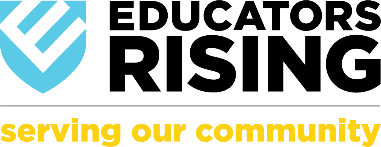 State Leadership Conference Registration FormDeep Run High School                                   March 4, 2023	Registration forms are due to educatorsrisingva@gmail.com by February 15, 2023Payments by check are due to Virginia FCCLA by February 24, 2023Registration Checklist:	Fill in Teacher Leader contact information above and complete the chapter			registration form on the next page.	Email forms to educatorsrisingva@gmail.com with payment as noted below.	Make arrangements to submit a check payable to Virginia FCCLA.  Please note that only 	checks can be accepted for payment.Send a copy of these two forms and payment to: 	Virginia FCCLA	ATTN:  Educators Rising SLC	P.O. Box 1409	Gate City, Virginia 242512023 Educators Rising Virginia State Leadership Conference Registration FormSchool Name:  ____________________________ School Division: ____________    Teacher Leader:  _______________________________*Please group teams together.*If all attendees do not fit on one form, please duplicate this page.								     Page ___ of ___2023 Educators Rising Virginia State Leadership Conference Registration FormSchool Name:  ____________________________ School Division: ____________    Teacher Leader:  ______________________________*Please group teams together.*If all attendees do not fit on one form, please duplicate this page.								     Page ___ of ___2023 Educators Rising Virginia State Leadership Conference Registration FormSchool Name:  ____________________________ School Division: ____________    Teacher Leader:  ______________________________*Please group teams together.*If all attendees do not fit on one form, please duplicate this page.								     Page ___ of ___Educators Rising Teacher Leader:School Division:School Name:School Mailing Address:School Phone Number:Teacher Leader Cell Phone:Teacher Leader E-mail Address:Registration Fees - $45 per attendeeThe Teacher Leader of record for the chapter is provided with complimentary registration.Number of adults attending (less one Teacher Leader)  = _________ x $45  = $ _______Number of students attending = ______________________________ x $45 =  $ _______ Total Amount Due = $_______First NameLast NameType of AttendeeGrade LevelEvent OneEvent TwoSpecial Dietary NeedsFirst NameLast NameType of AttendeeGrade LevelEvent OneEvent TwoSpecial Dietary NeedsFirst NameLast NameType of AttendeeGrade LevelEvent OneEvent TwoSpecial Dietary Needs